Colegio Isabel Riquelme 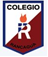 U.T.P.GUÍA DIGITAL N°2ASIGNATURA: Lenguaje y comunicación CURSO: 5° básico ADOCENTE: María del Pilar Palma LunaSEMANA: 6 AL 10 Abril OBJETIVODE APRENDIZAJE: (OA 2) Comprender textos aplicando estrategias de comprensión lectora; por ejemplo: relacionar la información del texto con sus experiencias y conocimientos; releer lo que no fue comprendido; formular preguntas sobre lo leído y responderlas. Identificar las ideas más importantes de acuerdo con el propósito del lector. Organizar la información en esquemas o mapas conceptuales.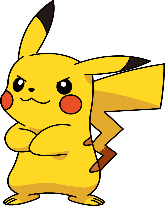 ACTIVIDAD: Si es necesario pide ayuda a un acompañante .                                          Guía N° 3 Antes de comenzar la actividad, destacaremos que vamos a leer diversos tipos de textos (poemas, recetas, textos informativos, etc),y que son necesarios para las actividades como :  escuchar ,releer ,contestar preguntas y organizar las ideas para encontrar información  1.- Para empezar, te contaré que el Patrimonio Natural de un país está formado por sus paisajes que tienen valor por su belleza, valor científico o el medio ambiente. En el siguiente cuadro encontrarás varios nombres de lugares de Chile que son parte del patrimonio Natural; luego de leerlos, los buscarás en la SOPA DE LETRAS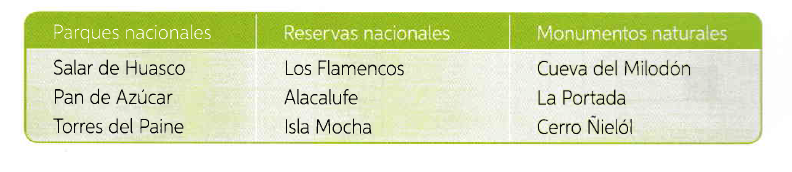    ¡Mira con mucha atención esta sopa y nombra cada lugar que encuentres!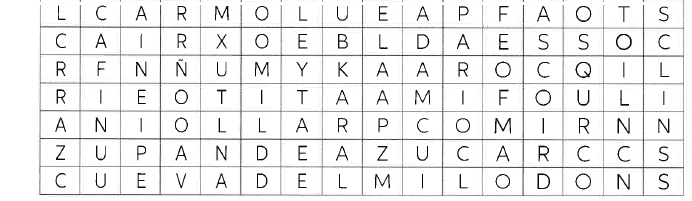 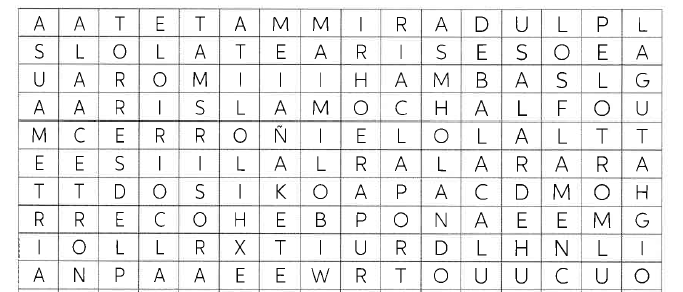    Te pregunto, ¿Cuál de estos lugares conoces?                         ¿Cuál de estos lugares te gustaría conoces?      Mirando muy bien la tabla anterior vamos a colocar en diferentes esquemas la información que te pediré, puedes decirlo oral o lo escribes en tu cuaderno  para recordar los lugares.    “Me encanta como trabajaste”  Luego  con el tema ““Como puedo estudiar mejor”, realizando un organizador gráfico con sus ideas respecto al tema ,activando sus experiencias previas .(Anotar en el cuaderno )1.- ahora leeremos con otro acompañante el texto que está a continuación y luego lo relacionaremos con las ideas del gráfico que hicimos anteriormente. Debes leerlo muy calmado(a) y preguntando lo que no entiendes, recuerda que luego contestáremos algunas preguntas; si necesitas vuelve al texto y marca lo que tu consideras que corresponde a las respuestas. 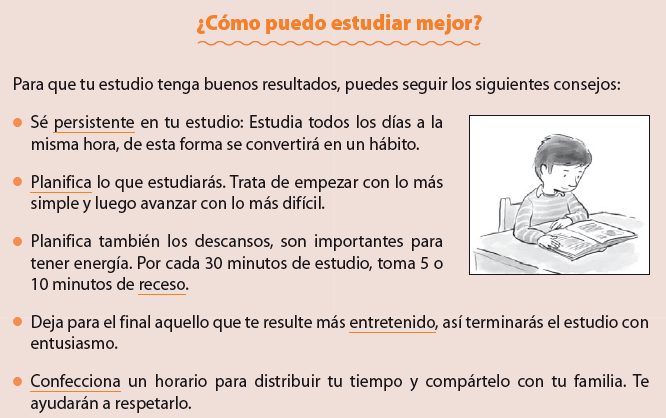 Luego de la lectura, interactuar con los niños y les realizar preguntas, “yo las escribiré en los recuadros y tú escríbelas en tu cuaderno; por favor a medida que se van respondiendo tú contesta en la hoja.2.-  ¿Cuál es el propósito de este texto?  Reele el texto e indica con tu mano la respuesta correcta 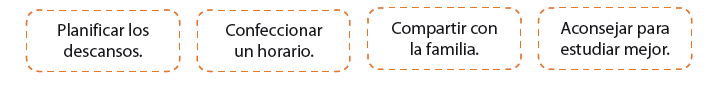 Anota en tu cuaderno .3.- Lee en el texto las palabras que están subrayadas y completaremos la tabla, debes dar la respuesta oral a tu guía , hablar muy claro y luego anota en el cuaderno.             Recordemos  que :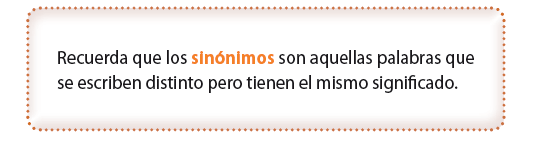 4.- ahora elegirán dos sinónimos de las palabras de la tabla y escribirán una oración, en tu cuaderno ,recuerden que deben respetar el inicio con Mayúscula y punto al final. 1.-______________________________________________________________2.- _____________________________________________________________             Felicitaciones por tu arduo trabajo SOLUCIONARIO1.-Completar el gráfico  Ideas:  Hora de estudio, lugar de estudio, quién acompaña en el estudio, a quién le preguntan de las tareas, quién revisa lo realizado, tiene un horario. etc2.- Consejos de como estudiar. 3.- Significado       Persistente: mantenerse firme y constante en una cosa       Planifica: establecer y organizar un plan de alguna acción.      Receso: suspensión temporal de una actividad que se realiza.      Entretenido: chistoso, divertido, divertido.      Confecciona: hacer un artículo ,componer,preparar.   3.- Sinónimos       Persistente: mantener, empeñoso, firme, constante, perseverar.      Planifica: ordena, organiza,      Receso: descanso, interrumpir       Entretenido: divertido, animado       Confecciona:  fabricar, elaborar, preparar                          Gracias FRAGMENTOSIGNIFICA  UN SINONIMO ES ..